DEMANDE D’ADHÉSION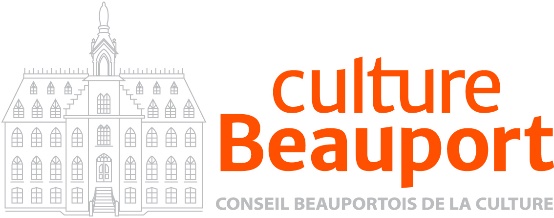 Pour devenir membre artisteVeuillez joindre ces documents à votre demande :une lettre de présentation ;
un CV artistique ;
un texte de démarche artistique ;
un portfolio.
___________________________________________

Lors de l’acceptation de votre candidature, une cotisation de 50$,
valide pour un an, viendra officialiser votre adhésion.
___________________________________________________________________________________Retournez par courriel au cbc@cbculture.qc.ca
Par la poste : 101-11, avenue du Couvent, Québec (Qc) G1E 6R9
Informations : 418 666-6125, poste 201 / Révision : JUIN 2022
WWW.CULTUREBEAUPORT.COMAvantages et services offerts aux membres :Subvention Fonds Normand-Brunet ;service d’infographie ;accès libre-service à la reprographie (copieur) ;poste informatique à l’accueil du bureau du copieur accès libre;hébergement d’une page Web ou d’un lien vers votre site Web ;rabais de 15% lors de la location d’un kiosque au Salon de mai ;accès, sur réservation, aux 2 salles de réunions à la Centrale des organismes au Couvent.Extrait de :
Loi sur le statut professionnel des artistes des arts visuels, des métiers d'art et de la littérature et sur leurs contrats avec les diffuseurs

SECTION I
STATUT D'ARTISTE PROFESSIONNELExigences requises.7.	A le statut d'artiste professionnel, le créateur du domaine des arts visuels, des métiers d'art ou de la littérature qui satisfait aux conditions suivantes :Il se déclare artiste professionnel.Il crée des œuvres pour son propre compte.Ses œuvres sont exposées, produites, publiées, représentées en public ou mises en marché par un diffuseur;Il a reçu de ses pairs des témoignages de reconnaissance comme professionnel par une mention d'honneur, une récompense, un prix, une bourse, une nomination à un jury, la sélection à un salon ou tout autre moyen de même nature.
1988, c. 69, a. 7.Artiste professionnel.
 8.	L'artiste qui est membre à titre professionnel d'une association reconnue ou faisant partie d'un regroupement reconnu en application de l'article 10, est présumé artiste professionnel.
1988, c. 69, a. 8.Liberté d'association. 9.	L'artiste professionnel a la liberté d'adhérer à une association, de participer à la formation d'une telle association, à ses activités et à son administration.
1988, c. 69, a. 9.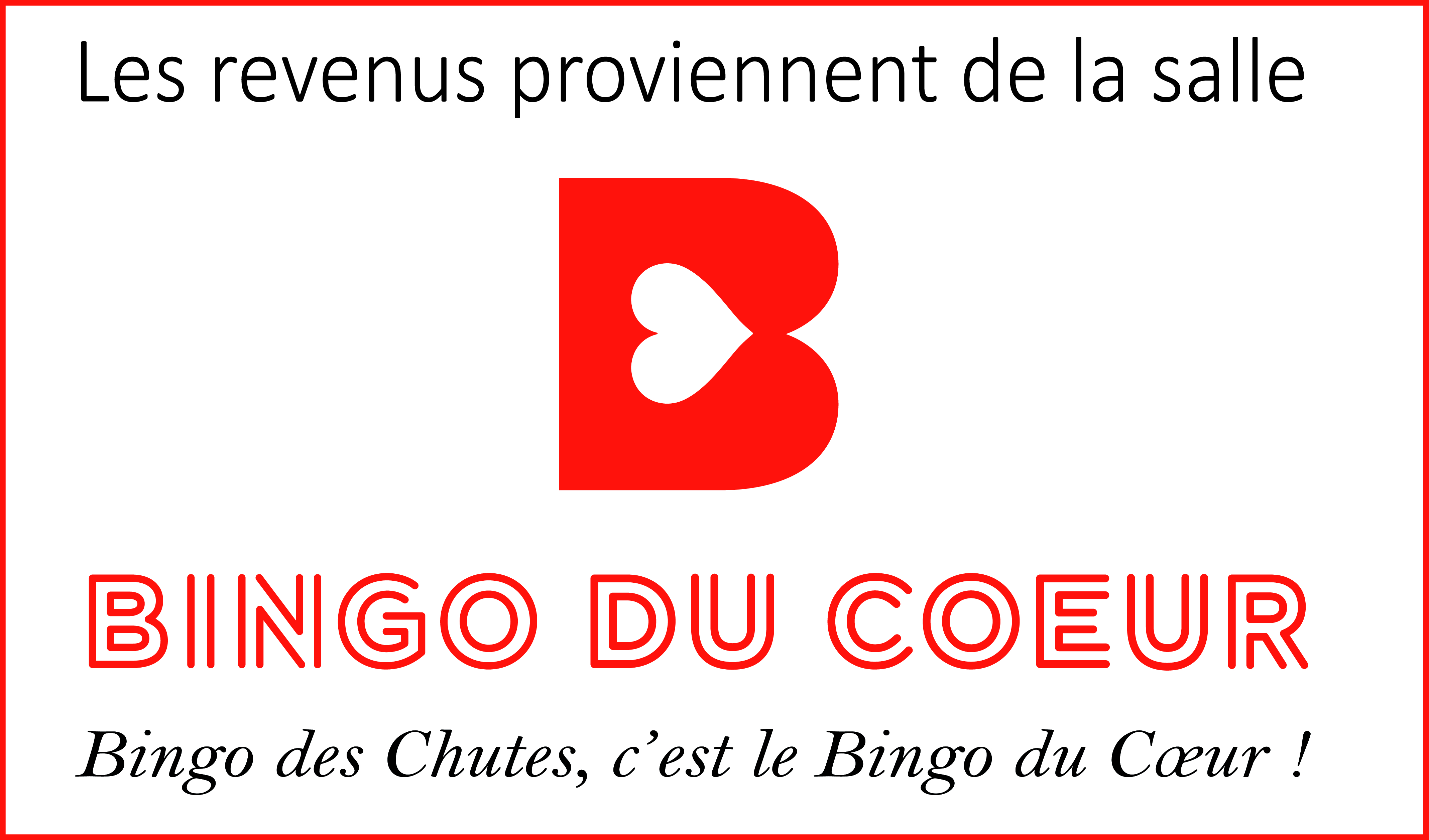 Nom :  Prénom :  Prénom : Adresse de résidence principale : Adresse de résidence principale : Adresse de résidence principale : Arrondissement : Arrondissement :  Code postal : Adresse de votre atelier : Adresse de votre atelier : Adresse de votre atelier : Arrondissement :  Code postal :  Code postal : Tél. travail :  Tél. cellulaire :             Tél. cellulaire :            Courriel principal : Courriel principal : Courriel principal : 